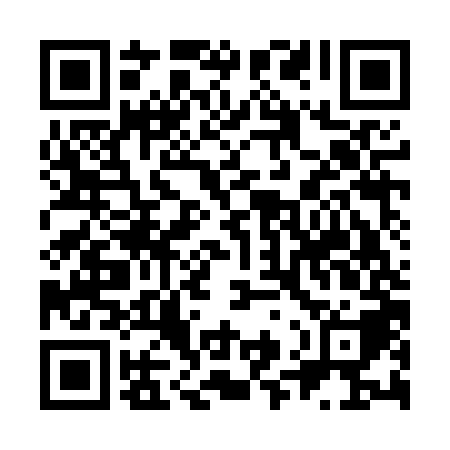 Ramadan times for Iliysko, BulgariaMon 11 Mar 2024 - Wed 10 Apr 2024High Latitude Method: Angle Based RulePrayer Calculation Method: Muslim World LeagueAsar Calculation Method: HanafiPrayer times provided by https://www.salahtimes.comDateDayFajrSuhurSunriseDhuhrAsrIftarMaghribIsha11Mon5:055:056:3712:294:356:216:217:4812Tue5:035:036:3512:284:366:226:227:4913Wed5:015:016:3312:284:376:236:237:5014Thu4:594:596:3212:284:386:256:257:5115Fri4:584:586:3012:274:386:266:267:5316Sat4:564:566:2812:274:396:276:277:5417Sun4:544:546:2712:274:406:286:287:5518Mon4:524:526:2512:274:416:296:297:5619Tue4:514:516:2312:264:426:306:307:5720Wed4:494:496:2212:264:436:316:317:5921Thu4:474:476:2012:264:446:326:328:0022Fri4:454:456:1812:254:446:336:338:0123Sat4:434:436:1612:254:456:346:348:0224Sun4:414:416:1512:254:466:366:368:0425Mon4:394:396:1312:254:476:376:378:0526Tue4:384:386:1112:244:486:386:388:0627Wed4:364:366:1012:244:486:396:398:0728Thu4:344:346:0812:244:496:406:408:0929Fri4:324:326:0612:234:506:416:418:1030Sat4:304:306:0512:234:516:426:428:1131Sun5:285:287:031:235:517:437:439:121Mon5:265:267:011:225:527:447:449:142Tue5:245:247:001:225:537:457:459:153Wed5:225:226:581:225:547:467:469:164Thu5:205:206:561:225:547:477:479:185Fri5:185:186:551:215:557:497:499:196Sat5:165:166:531:215:567:507:509:207Sun5:145:146:511:215:567:517:519:228Mon5:135:136:501:205:577:527:529:239Tue5:115:116:481:205:587:537:539:2510Wed5:095:096:461:205:597:547:549:26